THE BREAKFAST = Le Petit DéjeunerACTIVITY 1Ecoute l’enregistrement 1, une ou plusieurs fois. Puis relie-le mot correspondant à chaque image.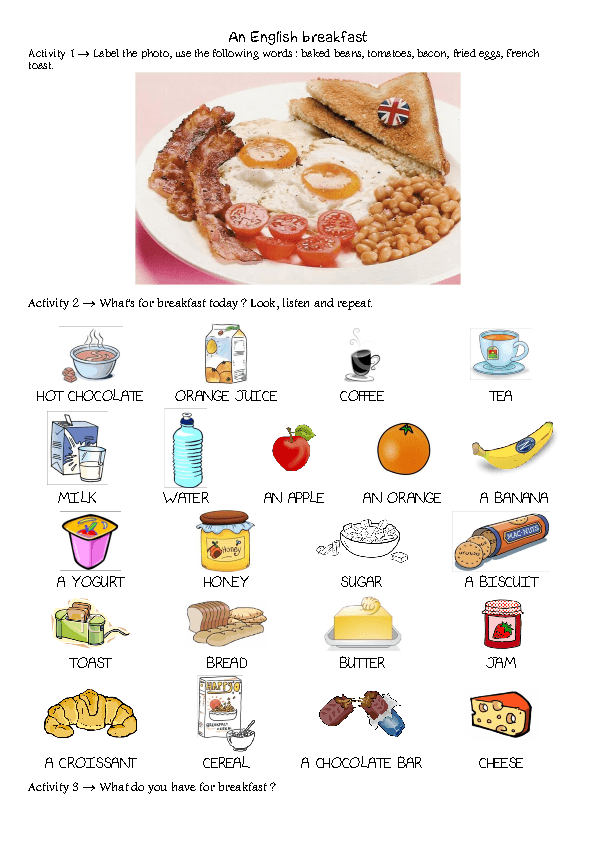 ACTIVITY 2 Ecoute l’enregistrement 2. Répète les mots en anglais : ils sont dans le même ordre que les images. ACTIVITY 3 Ecoute l’enregistrement 3. Entraîne-toi à demander ce que les autres mangent au petit déjeuner.A ton tour à l’aide des images précédentes, écris 4 choses que tu manges au petit déjeuner :For breakfast, I eat : 	…………………………….		,…………………………….		,…………………………….		,and …………………………….	.ACTIVITY 4Ecoute l’enregistrement 4 une ou plusieurs fois.Je t’explique ce que je mange au petit déjeuner.Entoure en vert ce que tu comprends. 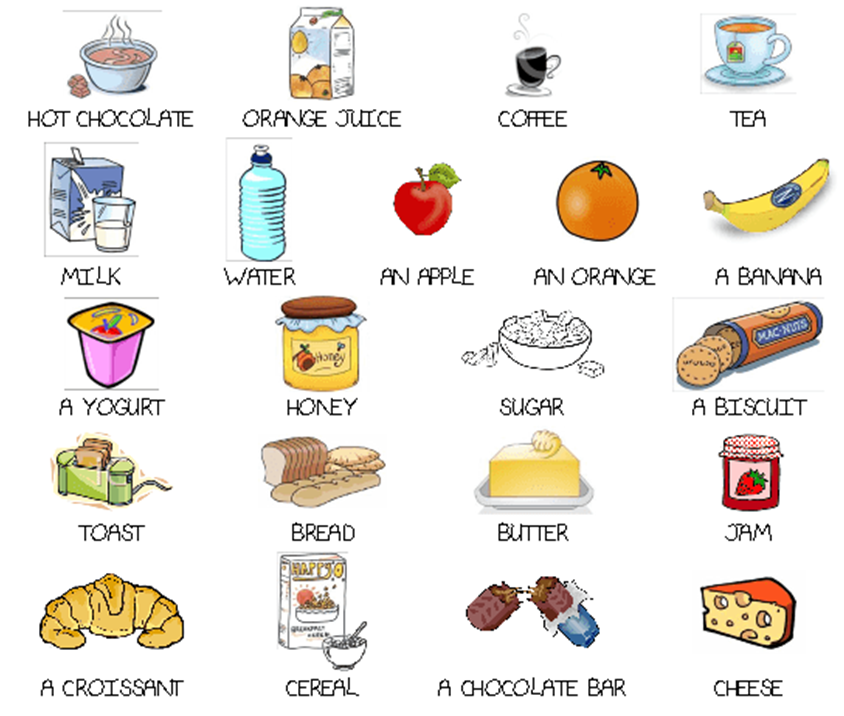 